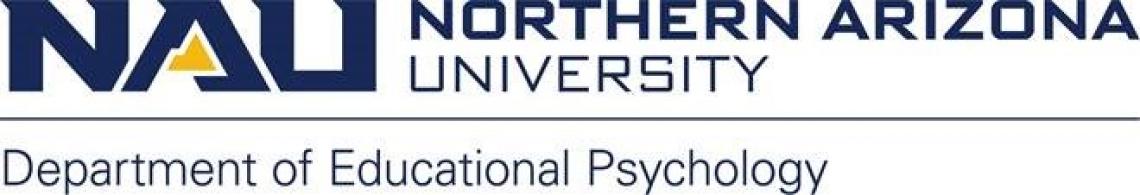 Student Affairs Fieldwork Faculty Supervisor Contact Form(To be completed by Faculty Supervisor)FIRST CONTACTSECOND CONTACT(Mid-point Evaluation)THIRD CONTACT (Final Evaluation)Student Name: Semester/Year: Academic Program: Email: Site: Contact Date: Contact Time: Location: How:  Zoom   In-Person Objectives of the Fieldwork: Objectives of the Fieldwork: Expected Activities of the Fieldwork: Expected Activities of the Fieldwork: Expectations or Special Considerations:  Expectations or Special Considerations:  Signature: _________________________________________________ Date: Signature: _________________________________________________ Date: Contact Date: Contact Time: Location: How:  Zoom   In-Person Contact Date: Contact Time: Summary of Progress Related to Evaluation:  Summary of Areas to Improve:  Signature: _________________________________________________ Date: Contact Date: Contact Time: Location: How:  Zoom   In-Person Contact Date: Contact Time: Summary of Progress Related to Mid-point areas to Improve:  Summary of Student Strengths:  Signature: _________________________________________________ Date: 